APPLICATION FORM FOR THE POST OF FIRST COMPTROLLER* (Add separate sheet if required, to be annexed at relevant S. No.)* (Add separate sheet if required, to be annexed at relevant S.No.)15.	Have you ever been punished during your studies at College/University? (Yes/No)	:16. 	Have you ever been punished during your service or convicted by a court of law? (Yes/No)	:17.	Were you at any time declared medically unfit or asked to submit your resignation or discharged or dismissed? (Yes/No)	:18.	Do you have any case pending against you in any court of law? (Yes/No)	:19.          Any other information/qualification relevant to the post applied for:_________________________________________________________________________________________________________________________________________________________________________________________________________________________________________________________________________________________________________________________________________________________________________________________________________________________________________________________________________________________________________________________________________________________________________________________________________________________________________________________________________________________Please tick the enclosures attached:Total number of sheets enclosed_________ (please give sequential number to each sheet and signature with date).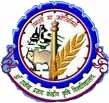 Dr. Rajendra Prasad Central Agricultural UniversityPusa, Samastipur, Bihar -848125(For office use only)Eligible: ………………………………………………………….. (Yes / No)If not Eligible, reason thereof: ………………………………………………………………………………..……………………………………………………………………………………………………………………………..(Signatures of Screening Committee Members)(For office use only)Eligible: ………………………………………………………….. (Yes / No)If not Eligible, reason thereof: ………………………………………………………………………………..……………………………………………………………………………………………………………………………..(Signatures of Screening Committee Members)(For office use only)Eligible: ………………………………………………………….. (Yes / No)If not Eligible, reason thereof: ………………………………………………………………………………..……………………………………………………………………………………………………………………………..(Signatures of Screening Committee Members)(For office use only)Eligible: ………………………………………………………….. (Yes / No)If not Eligible, reason thereof: ………………………………………………………………………………..……………………………………………………………………………………………………………………………..(Signatures of Screening Committee Members)(For office use only)Eligible: ………………………………………………………….. (Yes / No)If not Eligible, reason thereof: ………………………………………………………………………………..……………………………………………………………………………………………………………………………..(Signatures of Screening Committee Members)(For office use only)Eligible: ………………………………………………………….. (Yes / No)If not Eligible, reason thereof: ………………………………………………………………………………..……………………………………………………………………………………………………………………………..(Signatures of Screening Committee Members)(For office use only)Eligible: ………………………………………………………….. (Yes / No)If not Eligible, reason thereof: ………………………………………………………………………………..……………………………………………………………………………………………………………………………..(Signatures of Screening Committee Members)(For office use only)Eligible: ………………………………………………………….. (Yes / No)If not Eligible, reason thereof: ………………………………………………………………………………..……………………………………………………………………………………………………………………………..(Signatures of Screening Committee Members)(For office use only)Eligible: ………………………………………………………….. (Yes / No)If not Eligible, reason thereof: ………………………………………………………………………………..……………………………………………………………………………………………………………………………..(Signatures of Screening Committee Members)(For office use only)Eligible: ………………………………………………………….. (Yes / No)If not Eligible, reason thereof: ………………………………………………………………………………..……………………………………………………………………………………………………………………………..(Signatures of Screening Committee Members)(For office use only)Eligible: ………………………………………………………….. (Yes / No)If not Eligible, reason thereof: ………………………………………………………………………………..……………………………………………………………………………………………………………………………..(Signatures of Screening Committee Members)Details of Fee Payment (Payment of ₹ 1000/- only for General, OBC and EWS category candidates Payment of ₹ 500/- only for SC, ST and Women candidates. Details of Fee Payment (Payment of ₹ 1000/- only for General, OBC and EWS category candidates Payment of ₹ 500/- only for SC, ST and Women candidates. Details of Fee Payment (Payment of ₹ 1000/- only for General, OBC and EWS category candidates Payment of ₹ 500/- only for SC, ST and Women candidates. Details of Fee Payment (Payment of ₹ 1000/- only for General, OBC and EWS category candidates Payment of ₹ 500/- only for SC, ST and Women candidates. Details of Fee Payment (Payment of ₹ 1000/- only for General, OBC and EWS category candidates Payment of ₹ 500/- only for SC, ST and Women candidates. Details of Fee Payment (Payment of ₹ 1000/- only for General, OBC and EWS category candidates Payment of ₹ 500/- only for SC, ST and Women candidates. Details of Fee Payment (Payment of ₹ 1000/- only for General, OBC and EWS category candidates Payment of ₹ 500/- only for SC, ST and Women candidates. Details of Fee Payment (Payment of ₹ 1000/- only for General, OBC and EWS category candidates Payment of ₹ 500/- only for SC, ST and Women candidates. Details of Fee Payment (Payment of ₹ 1000/- only for General, OBC and EWS category candidates Payment of ₹ 500/- only for SC, ST and Women candidates. Details of Fee Payment (Payment of ₹ 1000/- only for General, OBC and EWS category candidates Payment of ₹ 500/- only for SC, ST and Women candidates. Details of Fee Payment (Payment of ₹ 1000/- only for General, OBC and EWS category candidates Payment of ₹ 500/- only for SC, ST and Women candidates. Details of Fee Payment (Payment of ₹ 1000/- only for General, OBC and EWS category candidates Payment of ₹ 500/- only for SC, ST and Women candidates. Details of Fee Payment (Payment of ₹ 1000/- only for General, OBC and EWS category candidates Payment of ₹ 500/- only for SC, ST and Women candidates. Unique Transaction Reference No.Unique Transaction Reference No.Date of transactionDate of transactionDate of transactionAmountAmountAmountName of the Bank used for paymentName of the Bank used for paymentName of the Bank used for paymentName of the Bank used for paymentName of the Bank used for payment1Name (In Capital Letters)Name (In Capital Letters)First NameFirst NameFirst NameFirst NameMiddle NameMiddle NameMiddle NameSurnameSurnameSurname1Name (In Capital Letters)Name (In Capital Letters)2Date of birthDate of birthDayMonthMonthYearAge as on last date of advertisementAge as on last date of advertisementAge as on last date of advertisementYearsYearsMonths2Date of birthDate of birthAge as on last date of advertisementAge as on last date of advertisementAge as on last date of advertisement3Place of birthPlace of birthCity/VillageCity/VillageCity/VillageCity/VillageStateStateStateCountryCountryCountry3Place of birthPlace of birth4Mother's NameMother's Name5Father's NameFather's Name6AddressAddressCorrespondenceCorrespondenceCorrespondenceCorrespondenceCorrespondenceCorrespondencePermanentPermanentPermanentPermanent6AddressAddressCity:District:State:Pin Code:Mobile:Email:City:District:State:Pin Code:Mobile:Email:City:District:State:Pin Code:Mobile:Email:City:District:State:Pin Code:Mobile:Email:City:District:State:Pin Code:Mobile:Email:City:District:State:Pin Code:Mobile:Email:City:District:State:Pin Code:Mobile:Email:City:District:State:Pin Code:Mobile:Email:City:District:State:Pin Code:Mobile:Email:City:District:State:Pin Code:Mobile:Email:7Nationality Nationality 8SexSexMale/ Female/Transgender: ____________________________________Male/ Female/Transgender: ____________________________________Male/ Female/Transgender: ____________________________________Male/ Female/Transgender: ____________________________________Male/ Female/Transgender: ____________________________________Male/ Female/Transgender: ____________________________________Male/ Female/Transgender: ____________________________________Male/ Female/Transgender: ____________________________________Male/ Female/Transgender: ____________________________________Male/ Female/Transgender: ____________________________________9Community/ Category(Please strike out whichever options are not applicable)Community/ Category(Please strike out whichever options are not applicable)Community/ Category(Please strike out whichever options are not applicable)Community/ Category(Please strike out whichever options are not applicable)UR/OBC/SC/ST/EWS: _____________________________Sl. No. of proof enclosed (if belongs to Reserved Category): ________________________UR/OBC/SC/ST/EWS: _____________________________Sl. No. of proof enclosed (if belongs to Reserved Category): ________________________UR/OBC/SC/ST/EWS: _____________________________Sl. No. of proof enclosed (if belongs to Reserved Category): ________________________UR/OBC/SC/ST/EWS: _____________________________Sl. No. of proof enclosed (if belongs to Reserved Category): ________________________UR/OBC/SC/ST/EWS: _____________________________Sl. No. of proof enclosed (if belongs to Reserved Category): ________________________UR/OBC/SC/ST/EWS: _____________________________Sl. No. of proof enclosed (if belongs to Reserved Category): ________________________UR/OBC/SC/ST/EWS: _____________________________Sl. No. of proof enclosed (if belongs to Reserved Category): ________________________UR/OBC/SC/ST/EWS: _____________________________Sl. No. of proof enclosed (if belongs to Reserved Category): ________________________10Marital statusMarital statusMarital statusMarital statusMarried/Unmarried/Divorced: __________________________________If married, name of spouse ________________________________________Married/Unmarried/Divorced: __________________________________If married, name of spouse ________________________________________Married/Unmarried/Divorced: __________________________________If married, name of spouse ________________________________________Married/Unmarried/Divorced: __________________________________If married, name of spouse ________________________________________Married/Unmarried/Divorced: __________________________________If married, name of spouse ________________________________________Married/Unmarried/Divorced: __________________________________If married, name of spouse ________________________________________Married/Unmarried/Divorced: __________________________________If married, name of spouse ________________________________________Married/Unmarried/Divorced: __________________________________If married, name of spouse ________________________________________11. Educational Qualifications (Attach additional pages, if required)11. Educational Qualifications (Attach additional pages, if required)11. Educational Qualifications (Attach additional pages, if required)11. Educational Qualifications (Attach additional pages, if required)11. Educational Qualifications (Attach additional pages, if required)11. Educational Qualifications (Attach additional pages, if required)11. Educational Qualifications (Attach additional pages, if required)11. Educational Qualifications (Attach additional pages, if required)11. Educational Qualifications (Attach additional pages, if required)11. Educational Qualifications (Attach additional pages, if required)11. Educational Qualifications (Attach additional pages, if required)11. Educational Qualifications (Attach additional pages, if required)11. Educational Qualifications (Attach additional pages, if required)11. Educational Qualifications (Attach additional pages, if required)11. Educational Qualifications (Attach additional pages, if required)11. Educational Qualifications (Attach additional pages, if required)Name of courseName of the Board/ UniversityName of the Board/ UniversityYear passedYear passedDivisionCGPA(if grading is applicable)CGPA(if grading is applicable)% of Marks (pl. indicates equivalent to CGPA also)% of Marks (pl. indicates equivalent to CGPA also)Subjects studiedSubjects studiedSubjects studiedSl. No. of proof of enclosure(a)(b)(b)(c)(c)(d)(e)(e)(f)(f)(g)(g)(g)(h)10th Class / equivalent 10th Class / equivalent 10+2/Higher Secondary/ equivalent 10+2/Higher Secondary/ equivalent Bachelor's degreeBachelor's degreeMaster's degreeMaster's degreeAny other exams passedAny other exams passedAny other exams passedName of Course/SubjectName of Course/SubjectName of Course/SubjectName of Course/SubjectName of Course/SubjectName of Course/SubjectRoll No.Roll No.Roll No.Roll No.YearSl. No. of Proof of enclosureSl. No. of Proof of enclosureAny other exams passedAny other exams passedAny other exams passedAny other exams passedAny other exams passedAny other exams passed12. Chronological list of Experience (starting from current position/ employment)12. Chronological list of Experience (starting from current position/ employment)12. Chronological list of Experience (starting from current position/ employment)12. Chronological list of Experience (starting from current position/ employment)12. Chronological list of Experience (starting from current position/ employment)12. Chronological list of Experience (starting from current position/ employment)12. Chronological list of Experience (starting from current position/ employment)12. Chronological list of Experience (starting from current position/ employment)12. Chronological list of Experience (starting from current position/ employment)12. Chronological list of Experience (starting from current position/ employment)12. Chronological list of Experience (starting from current position/ employment)12. Chronological list of Experience (starting from current position/ employment)12. Chronological list of Experience (starting from current position/ employment)12. Chronological list of Experience (starting from current position/ employment)12. Chronological list of Experience (starting from current position/ employment)12. Chronological list of Experience (starting from current position/ employment)DesignationName & address of employerName & address of employerName & address of employerPeriod of ExperiencePeriod of ExperiencePeriod of ExperiencePeriod of ExperiencePeriod of ExperiencePeriod of ExperiencePeriod of ExperienceNature of work/ dutiesNature of work/ dutiesNature of work/ dutiesNature of work/ dutiesSl. No. of proof of enclosureDesignationName & address of employerName & address of employerName & address of employerFrom From ToToPay level as per 7th CPC and Basic pay drawnPay level as per 7th CPC and Basic pay drawnPay level as per 7th CPC and Basic pay drawnNature of work/ dutiesNature of work/ dutiesNature of work/ dutiesNature of work/ dutiesSl. No. of proof of enclosure(a)(b)(b)(b)(c)(c)(d)(d)(e)(e)(e)(f)(f)(f)(f)(g)13. Nature of Experience 13. Nature of Experience 13. Nature of Experience 13. Nature of Experience 13. Nature of Experience No. of YearsNo. of MonthsNo. of DaysSl. No. of proof of enclosureTeachingAdministrativeResearchOther experience, if anyTotal Experience14. Details of the training programme attended14. Details of the training programme attended14. Details of the training programme attended14. Details of the training programme attendedName of the ProgrammeYearDuration (in days)Organizing Institution15. Details of the Management Development Programmes attended15. Details of the Management Development Programmes attended15. Details of the Management Development Programmes attended15. Details of the Management Development Programmes attendedName of the ProgrammeYearDuration (in days)Organizing Institution14. Details of the orientation programmes/training programmes/workshops14. Details of the orientation programmes/training programmes/workshops14. Details of the orientation programmes/training programmes/workshops14. Details of the orientation programmes/training programmes/workshopsName of the ProgrammeYearDuration (in days)Organizing Institution14. Details of the refresher programmes attended14. Details of the refresher programmes attended14. Details of the refresher programmes attended14. Details of the refresher programmes attendedName of the ProgrammeYearDuration (in days)Organizing Institution14. Please provide details of two (02) referees (Not related to the candidate). At least one should be current superior.14. Please provide details of two (02) referees (Not related to the candidate). At least one should be current superior.14. Please provide details of two (02) referees (Not related to the candidate). At least one should be current superior.14. Please provide details of two (02) referees (Not related to the candidate). At least one should be current superior.14. Please provide details of two (02) referees (Not related to the candidate). At least one should be current superior.Name of the refereeDesignationAddressContact No.Email ID20. DeclarationI, __________________________________________ son/daughter of ________________________________________________ hereby declare that all the statements and entries made in this application form are true, complete and correct to the best of my knowledge and belief. In the event of any information found false or incorrect or ineligibility being detected at any stage or not satisfying the eligibility criteria according to the advertisement, my candidature/appointment may be cancelled by the University.I have never been convicted or contemplated for any unlawful activity. Signature of the Applicant_________________________________*Name as signed (in BLOCK LETTER)Date: ______________________   *Application not signed by the candidate is liable to be rejected21. Endorsement by the EMPLOYER (for In-Service Applicants)Certificate of Verification by the EmployerThe entries made in application of Dr./ Sh./ Smt./ Km ..................................................................................for the post of .......................................................................................have been duly verified from the records and are found correct.There is no vigilance/disciplinary/criminal case pending against him/her. Whether any Minor/Major penalties under CCS (CCA) rules, 1965 have been imposed during the last ten years on him / her  –     Yes / No.If Yes give details……………………………………………………………………………………Certified that the work and conduct of Dr./Shri/Smt./Km. ............................................................... is above average during the last five years.The gist of AAR/ACR gradings/ratings for the preceding five years is as follows:-         Office File/ Ref. No. ...........................................Signature:           Name:   Designation with office seal           Office Seal							Date: ---------------------------------------------------------------------------------------------------------------------------------------In service candidate should get the above endorsement signed by his/her present forwarding authority.Sl.Check ListSl. No. of enclosureNo. of SheetsProof for Date of BirthMatric/Secondary/High School (10th Class) Marks SheetMatric/Secondary/High School (10th Class) CertificateSr. Secondary/Intermediate (12thClass) Marks SheetSr. Secondary/Intermediate (12thClass) School CertificateBachelor's Degree Final Year Marks SheetBachelors' DegreeMaster's Degree Final Year Marks SheetMaster's DegreeAny other QualificationCaste Certificate issued by the Competent Authority Experience Certificate(s) from previous employer(s)Endorsement from the present employerPayment receipt for the application fees Any other